Trinity Road Primary School 2018-2019 Pupil Premium Strategy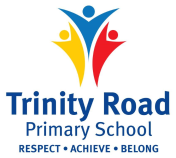 Plan based on assumption of a similar amount received to 2017-18Total number of pupils on roll311Percentage of pupils eligible for PPG27%Amount of PPG received per pupil£1320Total amount of PPG receivedTBCMain barriers to educational achievementSocio-economic factors- whilst our deprivation indicator reflects Chelmsford as a whole, there are significant socio-economic factors locally which impact on aspiration and achievement, demonstrated in the high number of children eligible for pupil premium.Mobility- the school has always had a high level of mobility. SEN- the school has a higher than average percentage of SEN pupils and has a 20 place provision for speech and language needs.Rationale for our objectivesOur challenge continues to be to ensure that all children do the very best they can, whether they are entitled to pupil premium funding or not.  We aim for our funding to level the access to high quality teaching and learning, as well as accessing additional interventions to keep up and catch up with their peers.  Data tells us: there is still a gap in attainment in some year groups for children achieving ARE.there is still a gap in all year groups at children achieving the higher levels.the attendance of children entitled to PPG is 2% lower than others.a larger number of children who need support for anxiety and behaviour are entitled to PPG.Objective ActivityTarget group Amount allocated to the intervention/action(£)Intended outcomes  How this intervention will improve achievement for pupil eligible for pupil premium To reduce the gap between in attainment in reading between those entitled to PPG and those who are not, across the school.1:1 interventionAll£12000Children will be more fluent in reading and have a deeper understanding of text in order to move closer to achieving at least ARE.To reduce the gap between in attainment in reading between those entitled to PPG and those who are not, across the school.Daily readingWhole school£6000Children will be more fluent in reading and move closer to achieving at least ARE.To reduce the gap between in attainment in reading between those entitled to PPG and those who are not, across the school.Improved resources to support reading and spellingKS1£3000Children can read and spell common exception words as well as key words for their year group.For 25% of children entitled to PPG to achieve higher level in readingBook clubYear 6£1000An increased number of year 6 children achieve higher standard in reading.For 25% of children entitled to PPG to achieve higher level in readingReading buddiesAll£500To build children’s confidence in discussing opinions about texts.To reduce the gap between in attainment in writing between those entitled to PPG and those who are not, across the school.Sir LinkalotAll£300To introduce children to new strategies that improve spelling, resulting in improved spelling for all.To reduce the gap between in attainment in writing between those entitled to PPG and those who are not, across the school.Spelling frameYear 2-6£500Children will have access to their spellings at home and at school in order to practice and increase accuracy.To reduce the gap between in attainment in writing between those entitled to PPG and those who are not, across the school.Pupil conferencingYears 1-6£6000Increase opportunities for pupils to discuss learning, resulting in an increased number of children ARE.Boys writing projectYears 3 and 4£4000Increase the achievement of PPG boys, reducing gap with girls.For 25% of children entitled to PPG to achieve higher level in writingBoys writing projectYear 5£2000Increase the number of boys achieving the higher standard in year 5.For 25% of children entitled to PPG to achieve higher level in writing1:1 interventionAll£12000Children will be more accurate in basic skills in order to move closer to achieving at least ARE.For 25% of children entitled to PPG to achieve higher level in writingImproved resources to support reading and spellingKS1£3000Children can read and spell common exception words as well as key words for their year group.To reduce the gap between in attainment in maths between those entitled to PPG and those who are not, across the school.Reduce class sizes with additional teachersYear 1-6£40000Increase intervention from adults in maths learning resulting in an increased number of children achieving ARE.To reduce the gap between in attainment in maths between those entitled to PPG and those who are not, across the school.1:1 interventionAll£12000Children will be more accurate in basic skills in order to move closer to achieving at least ARE.To reduce the gap between in attainment in maths between those entitled to PPG and those who are not, across the school.Saturday schoolYear 6£2000A higher number of children entitled to PPG will achieve ARE in mathsTo reduce the gap between in attainment in maths between those entitled to PPG and those who are not, across the school.Resources Years 3-6£4000Children increase attainment in times tablesFor 25% of children entitled to PPG to achieve higher level in mathsReduce class sizesYears 1-6£24000 (already accounted above)Increase intervention from adults in maths learning resulting in an increased number of children achieving higher standard in maths.For 25% of children entitled to PPG to achieve higher level in mathsSaturday schoolYear 6£2000 (already accounted above)A higher number of children entitled to PPG will achieve ARE in mathsFor 25% of children entitled to PPG to achieve higher level in mathsEnrichment day at high schoolYear 5 girls£500Increase aspiration for children to achieve highly.To improve attendance for those entitled to PPGAttendance officer to follow up all absencesAll£3000Improve the % attendance of those entitled to PPGTo improve attendance for those entitled to PPGFamily supportAll£5000Improve the % attendance of those entitled to PPGTo ensure children are emotionally prepared for learningPastoral support workAll£12000Children feel safe and confident in their environment and therefore feel ready to learn.To ensure children are emotionally prepared for learningMorning nurture groupAll£500Children feel safe and confident to be in class as anxieties will have been explored and discussed.To ensure children are emotionally prepared for learningCounsellingAll£3000Reduce barriers to learning for identified childrenTo build confidence and team workingOutdoor learning team challengesYear 5 £3000Improve children’s teamwork.  Build resilience to competition and not always winning.  Build skills of communication.To build confidence and team workingOutdoor learningRec£2000Improver children’s outdoor experiences and develop their vocabulary resulting in an improved GLD from expected at baseline.To build confidence and team workingYes ProjectYear 5/6£6000Identified children will have improved outcomes due to confidence, resilience and self-esteem development.To improve access to enrichment activitiesSubsidise residential and educational visitsYear 5£4000Ensure cost is not a barrier to children being part of wider experiences.To improve access to enrichment activitiesClubsAll£500Ensure cost is not a barrier to children being part of wider experiences.To ensure all children feel they belong to the schoolUniform and kitAll£2000All children are proud of their uniform and feel that they belong.